Modern History Book ListAll of these books will be available to your student and some will be read out loud to your student in the course of their year diving into Modern History.  All books listed are linked if you are looking to purchase for yourself (just click on the picture or title).  This is a living list and will be added to continually as we find more great books to complement our learning.This is a great way to build your own library!Story of the Reformation & Renaissance by Christine MillerThe Awakening of Europe, by M.B. Synge (Yesterday’s Classics)The Struggle for Sea Power by M.B. Synge (Yesterday’s Classics)Growth of the British Empire by M.B. Synge (Yesterday’s Classics)All American History, vol. 2, student reader (only a few chapters to cover the 20th & 21st centuries – we’ll end at the Cold War or go through 9/11 & the war in Iraq, depending on where we are our last term)Straight HistoryIn the order that I found them on the shelves…Americans into Orbit: The Story of Project Mercury by Gene GurneyStory of Australia by Grove DayTales from Scottish Grandfathers (4 volumes) by Sir Walter ScottGeorge Washington’s World by Genevieve FosterChurchhill’s England by Adele Gutman NathanBiographiesJohn Paul Jones by Evan ThomasCommandos of World War II by Hodding CarterDavid Livingstone by J.H. WorcesterMy Travels with Lewis and Clark by George ShannonFamous Men of Modern Times by John HaarenPresidents of the United States by David WilliamsonKings and Queens of Britain Charles PhillipsThe Book of Heroes: Great Men and Women in American History by George RocheThe following are all linked (click the title) chapter books for the modern time period.  All are appropriate for the 4th grade student.  Below them is a list of picture books that would be appropriate for a younger sibling if you like to curl up on the couch!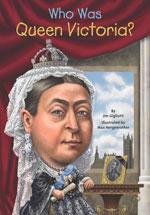 Who Was Queen Victoria? 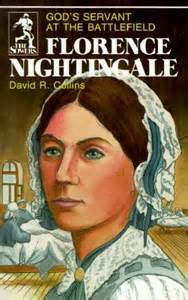 Florence Nightingale: God’s Servant at the Battlefields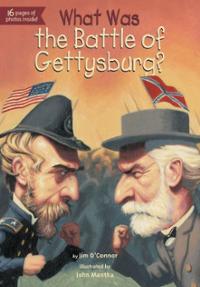 What Was the Battle of Gettysburg?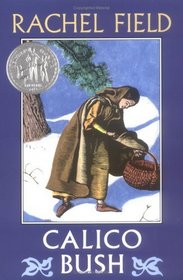 Calico Bush 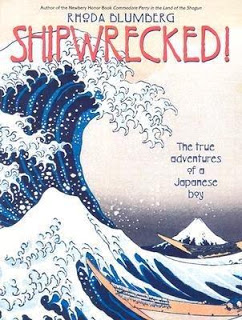 Shipwrecked! The True Adventures of a Japanese Boy 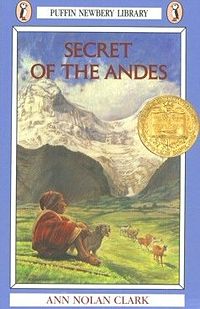 Secret of the Andes 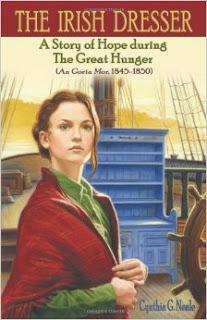 The Irish Dresser 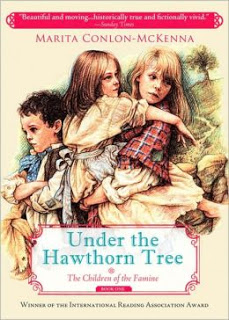 Under the Hawthorne Tree 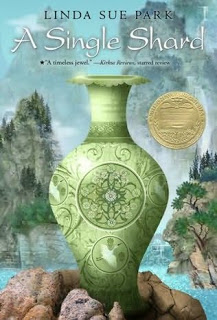 A Single Shard 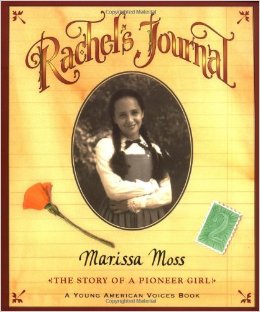 Rachel’s Journal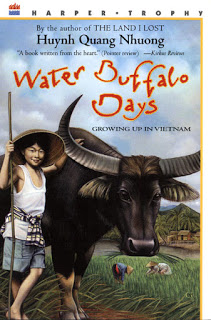 Water Buffalo Days 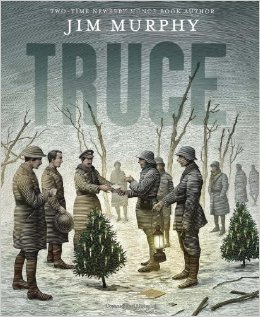 Truce: The Day Soldiers Stopped Fighting 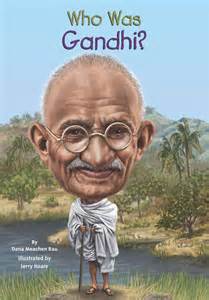 Who Was Gandhi? 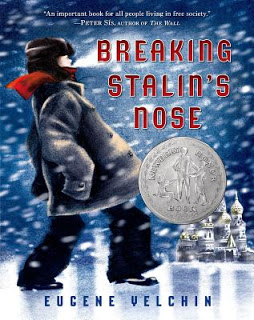 Breaking Stalin’s Nose 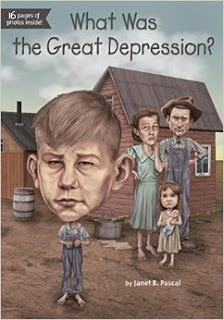 What Was the Great Depression? 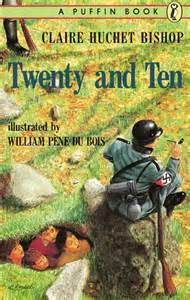 Twenty and Ten 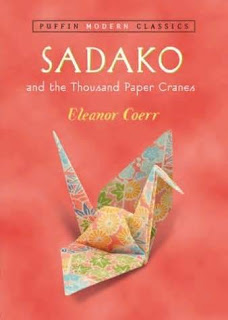 Sadako and the Thousand Paper Cranes 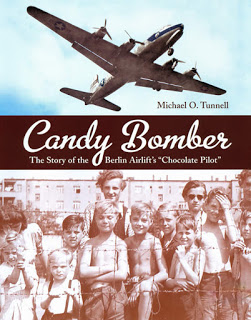 Candy Bomber 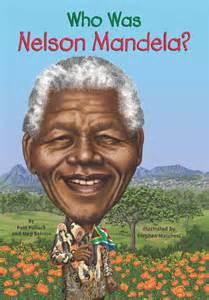 Who Was Nelson Mandela? 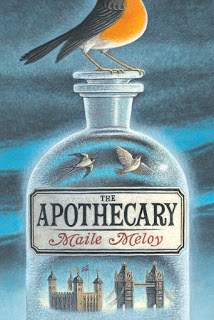 The Apothecary 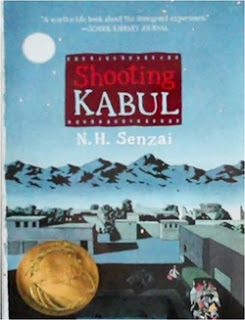 Shooting Kabul 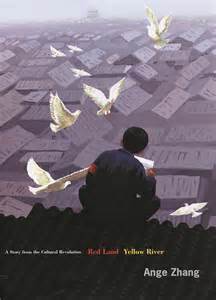 Red Land Yellow River  Modern Era Picture Books: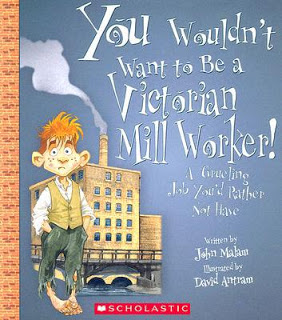 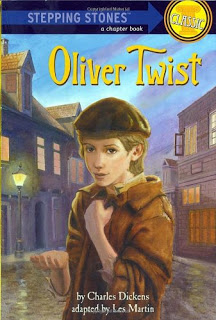 You Wouldn’t Want to Be a Victorian Mill WorkerOliver Twist: A Stepping Stone Classic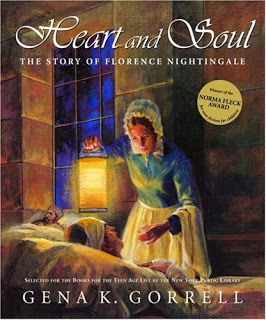 Heart and Soul: The Story of Florence Nightingale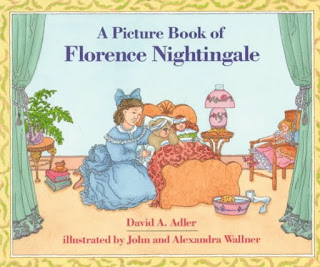 A Picture Book of Florence Nightingale 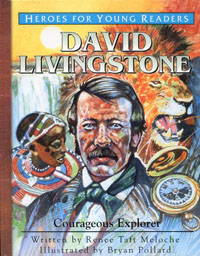 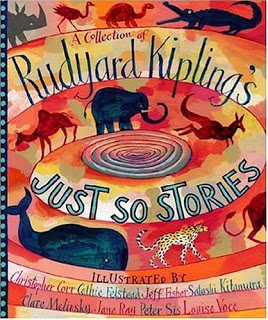 David Livingstone: Courageous ExplorerA Collection of Rudyard Kipling’s Just So Stories 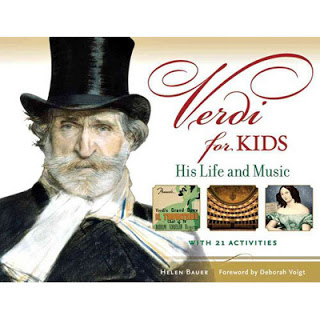 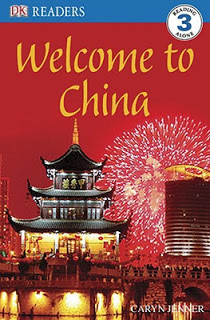 Verdi for KidsWelcome to China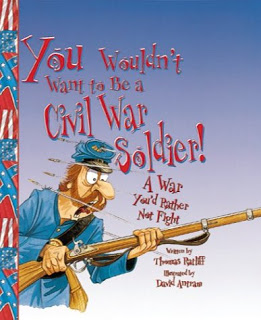 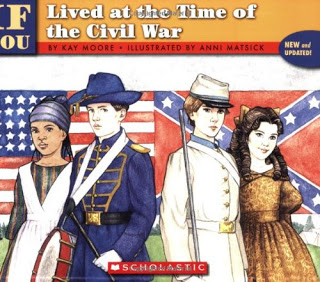 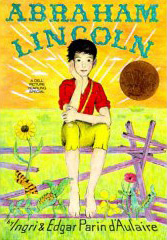 You Wouldn’t Want to Be a Civil War SoldierIf You Lived at the Time of the Civil WarAbraham Lincoln by Ingri d’Aulaire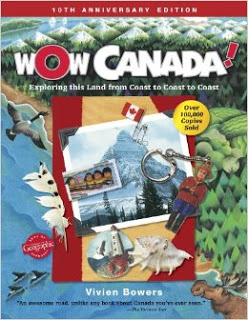 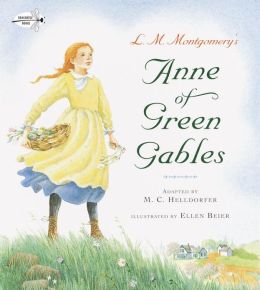 Wow Canada!Anne of Green Gables by Helldorfer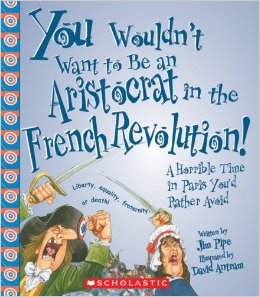 You Wouldn’t Want to Be an Aristocrat During the FrenchRevolution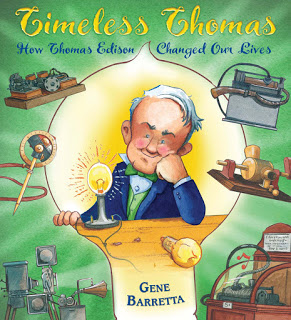 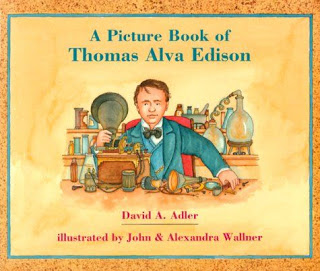 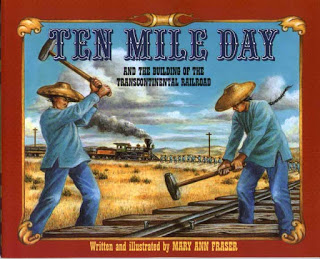 Timeless Thomas A Picture Book of Thomas Alva EdisonTen Mile Day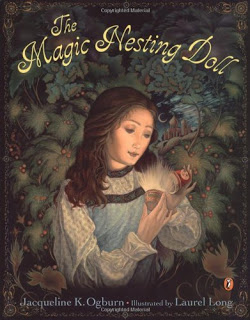 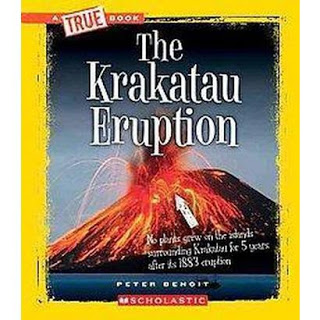 The Magic Nesting DollThe Krakatau Eruption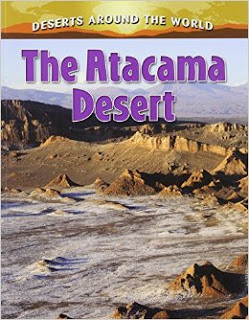 The Atacama Desert by Peppas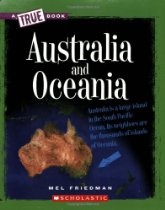 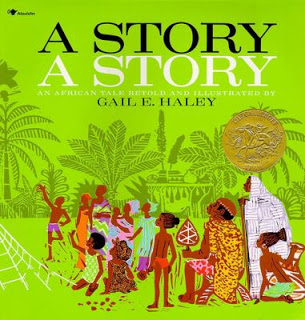 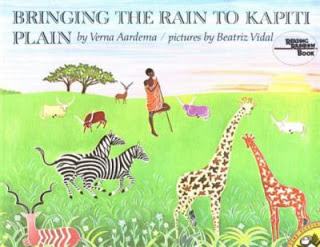 Australia and Oceania (True Books)A Story, A Story by HaleyBringing the Rain to Kapiti Plain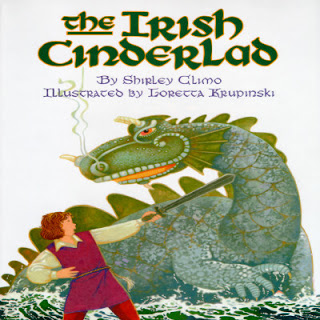 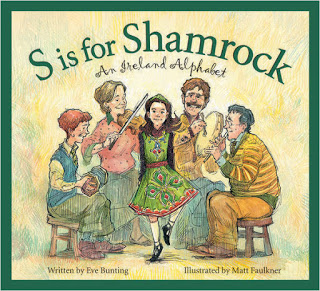 The Irish CinderladS is for Shamrock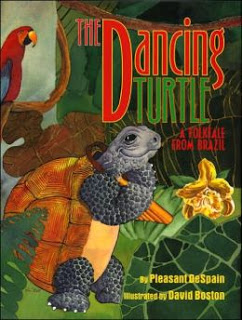 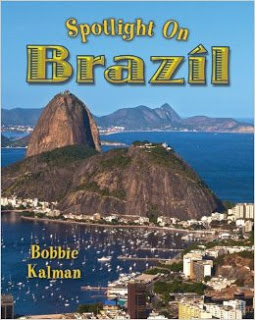 Dancing Turtle: A Folktale from BrazilSpotlight on Brazil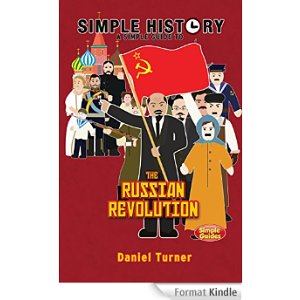 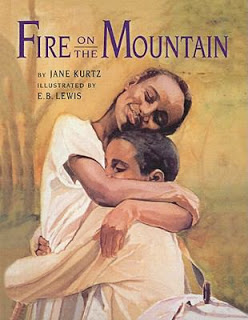 Simple History: The Russian RevolutionFire on the Mountain by Kurtz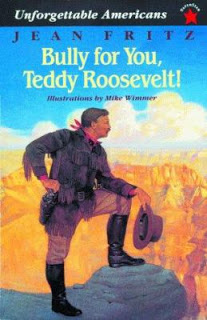 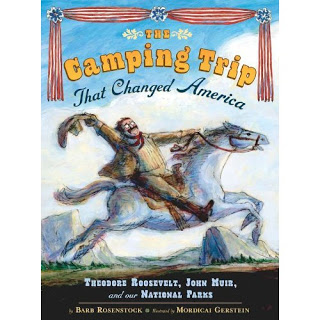 Bully for You Teddy RooseveltThe Camping Trip that Changed America 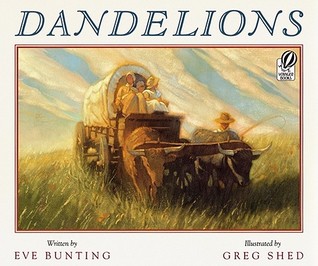 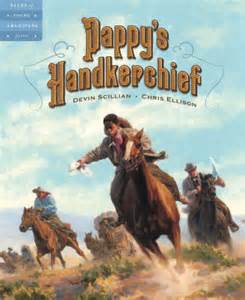 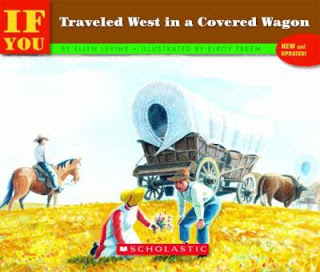 Dandelions by BuntingPappy’s HandkerchiefIf You Traveled West in a Covered Wagon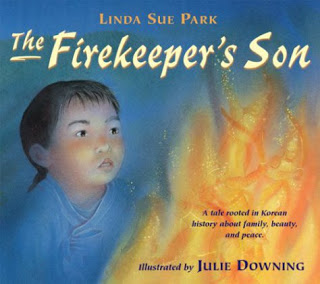 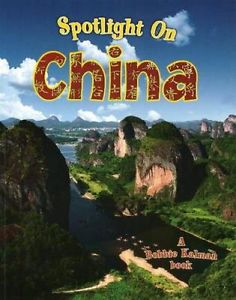 The Firekeeper’s SonSpotlight on China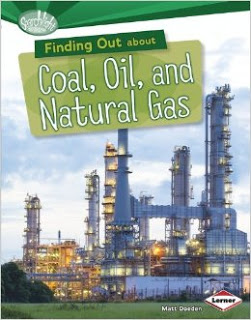 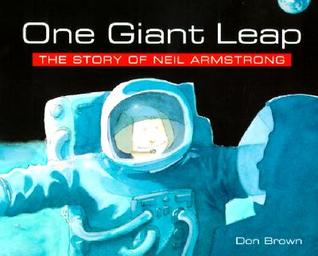 Finding Out About Coal, Oil, and Natural GasSaluki Hound of the Bedouin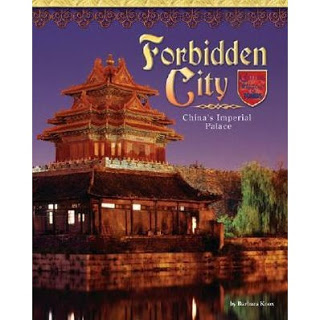 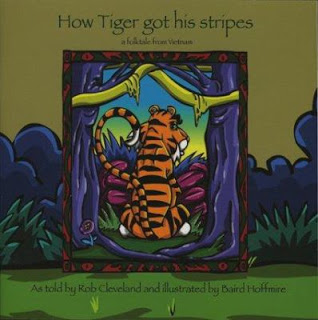 Forbidden City by KnoxHow the Tiger Got His Stripes: A Folktale From Vietnam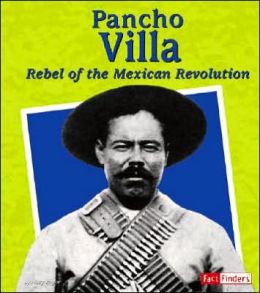 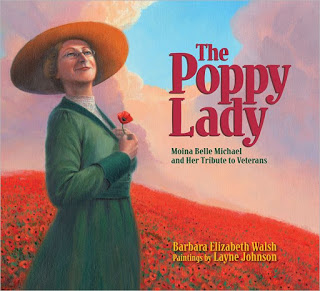 Pancho Villa: Rebel of the Mexican RevolutionThe Poppy Lady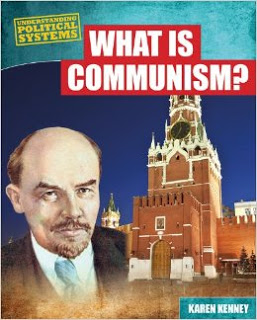 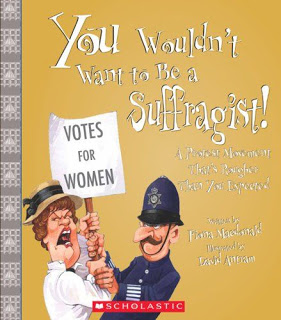 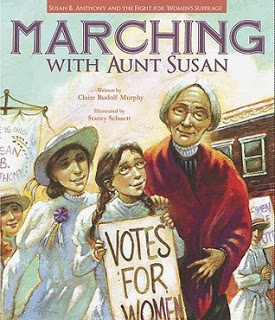 What is Communism?You Wouldn’t Want to be a SuffragistMarching with Aunt Susan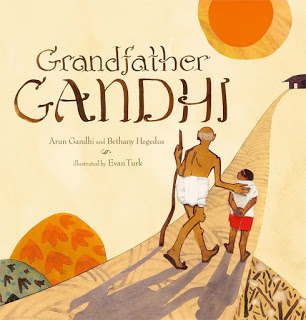 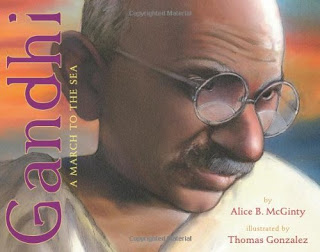 Grandfather GandhiGandhi: A March to the Sea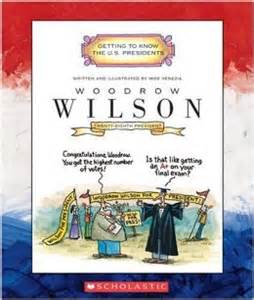 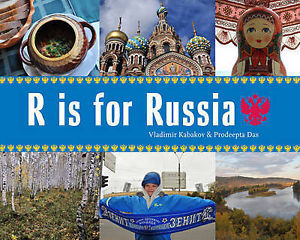 Woodrow Wilson by VeneziaR is for Russia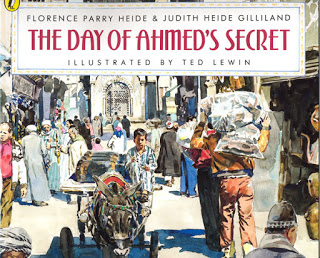 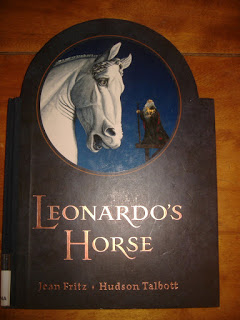 The Day of Ahmed’s SecretLeonardo’s Horse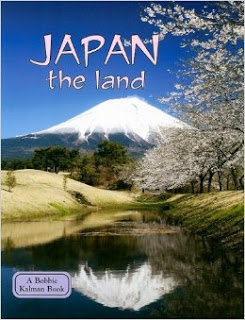 Japan the Land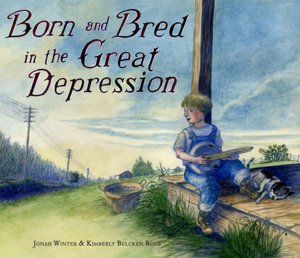 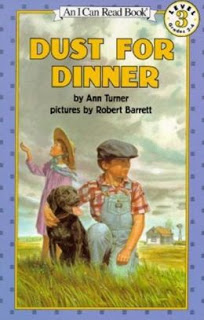 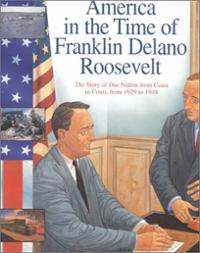 Born and Bred in the Great DepressionDust for DinnerAmerica in the Time of Franklin Delano Roosevelt 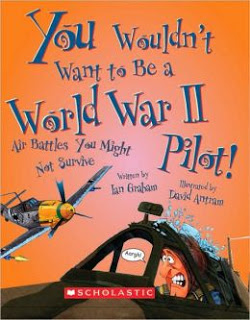 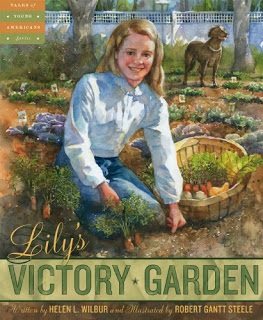 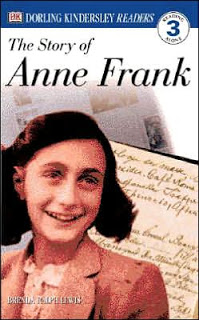 You Wouldn’t Want to Be a World War II PilotLily’s Victory GardenThe Story of Anne Frank – DK Readers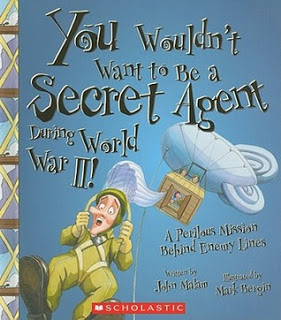 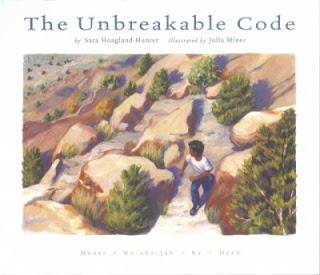 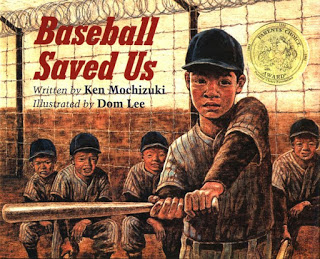 You Wouldn’t Want to Be a Secret Agent During World War IIThe Unbreakable CodeBaseball Saved Us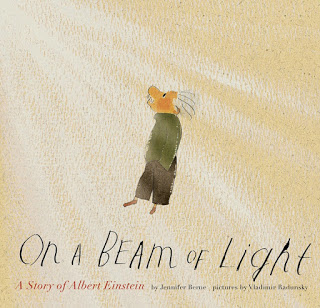 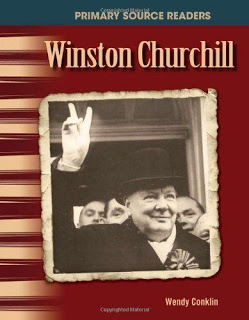 On a Beam of LightWinston Churchill: The 20th Century 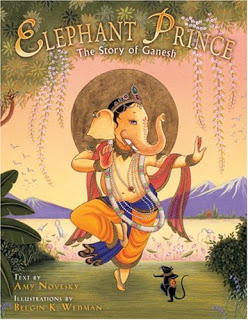 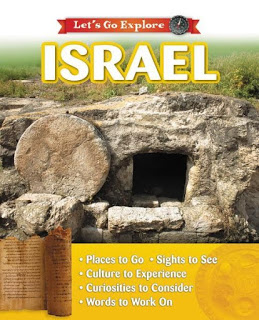 Elephant PrinceIsrael: Let’s Go Explore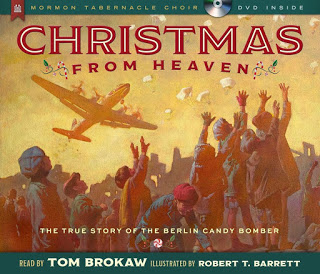 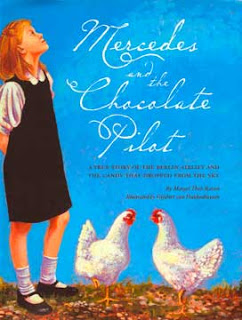 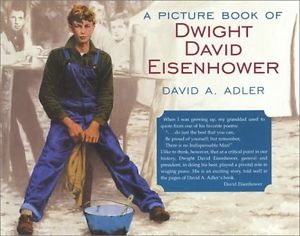 Christmas From HeavenMercedes and the Chocolate PilotA Picture Book of Dwight Eisenhower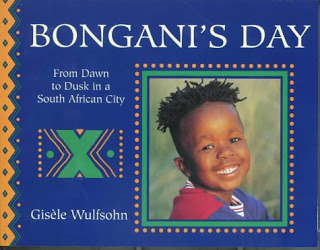 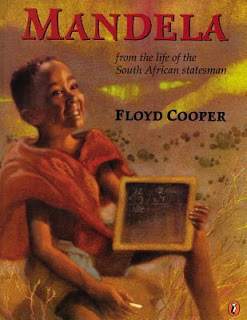 Bongani’s Day: From Dawn to Dusk in a South African CityMandela: From the Life of the African Statesman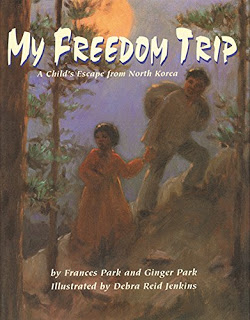 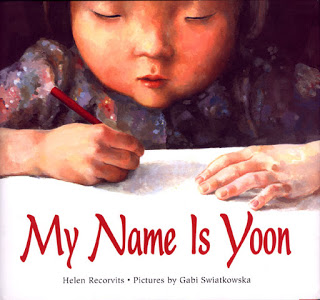 My Freedom TripMy Name is Yoon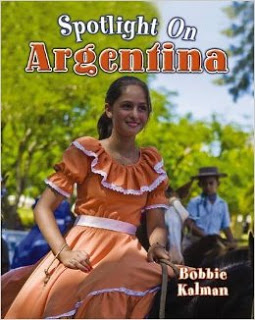 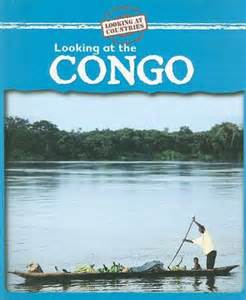 Spotlight on ArgentinaLooking at the Congo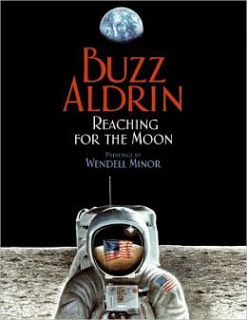 One Giant Leap: The Story of Neal ArmstrongReaching for the Moon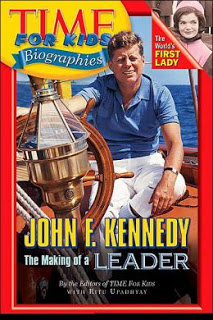 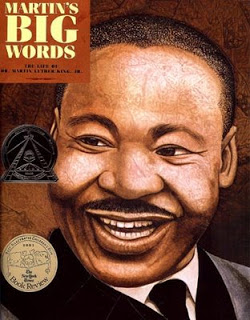 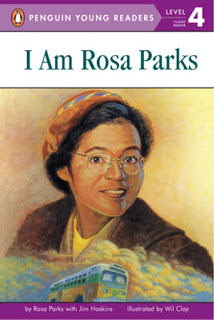 Time for Kids: John F KennedyMartin’s Big WordsI Am Rosa Parks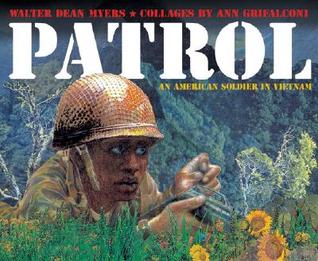 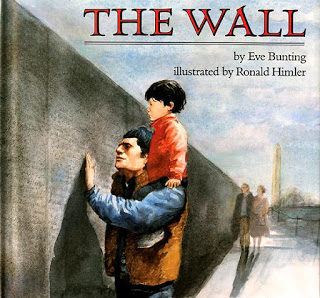 Patrol: An American Soldier in VietnamThe Wall by Eve Bunting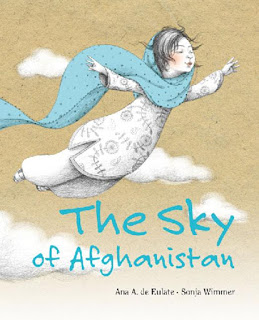 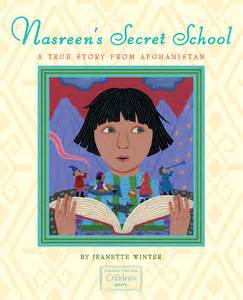 The Sky of AfghanistanNasreen’s Secret School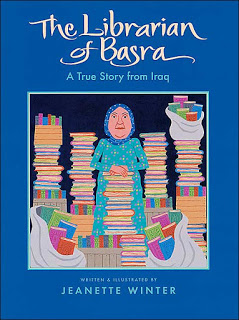 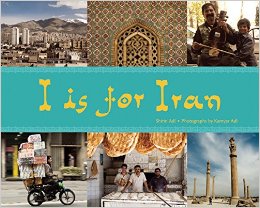 The Librarian of BasraI is for Iran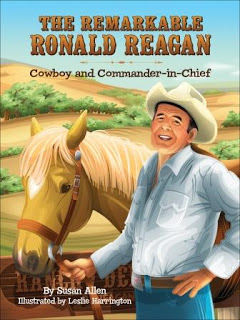 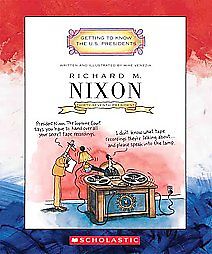 The Remarkable Ronald ReaganRichard Nixon by Venezia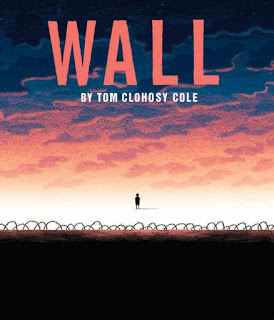 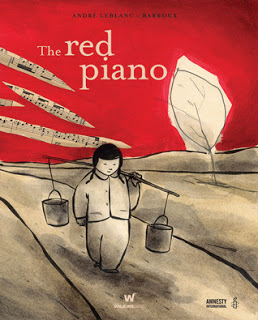 Wall by Tom Clohosy ColeThe Red Piano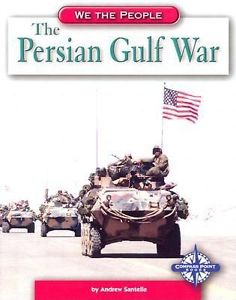 The Persian Gulf War (We the People)